Jméno žáka…………………………………….........................................................................kontakt: telefon…………………………e-mail:……………………………………………... Zakroužkujte Školní vzdělávací program.Teplice nad Metují     	Kuchař- cukrář                     Kuchař               Číšník, barman                 Kuchař – číšníkTrutnov                             Cukrář              PekařObjednávka pracovních oděvů - zakroužkujte velikost, kterou požadujete, míry doplňte v centimetrech.ČÍŠNÍK:				S 	M	L	XL	XXL	Šířka trička v cm               50 	52	55	56	 58KUCHAŘ,  CUKRÁŘ,  PEKAŘ					Podpis zákonného zástupce………………………………………Informace podléhají zákonu na ochranu osobních údajů. Název oděvuVelikostVelikostVelikostVelikostVelikostVelikostVelikostJiná napištePočet kusůBílý plášť s dlouhým rukávem, logo40424446485050Obuv černá, uzavřená, protiskluz.567891010Polokošile s logem školySMLXLXXLXXLXXLPolokošile s logem školySMLXLXXLXXLXXL1(hradí škola)Černý motýlekKalhoty černé, společenskéPas:Pas:Délka:Délka:Délka:Délka:Výška postavy:Výška postavy:Název oděvuVelikostVelikostVelikostVelikostVelikostVelikostJiná napištePočet kusůRondon bílý, dvouřadý s logem424446485052Rondon bílý, dvouřadý s logem4244464850521(hradí škola)Kalhoty bílé424446485052Obuv bílá, uzavřená, protiskluz.5678910Čepice puchýřZástěra do pasu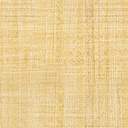 